North Ayrshire Womens Aid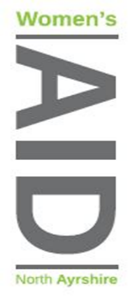 Person Specification: Women’s Aid Worker Essential Evidenced  Have /working towards SVQ Level 3 in Health and Social Care Experience of working with vulnerable groups Understanding of the issues and support needs of vulnerable women and children Ability to communicate effectively both orally and in writing Ability to engage with and develop relationships with women within professional boundaries Ability to maintain accurate and up to date records of work and prepare reports as required, including the use of organisational databaseAbility to work on own initiative, managing time effectively while at the same time work as part of a teamExperience of working with vulnerable individual’s assessing risk, strengths and needs while providing one to one support.Ability to establish and maintain effective working relationships with external agencies and practitioners  Driving Licence with use of own carAbility to travel within the North Ayrshire area or further afield if required Ability to participate in on call rotaApplication Application Application Application/Interview Application Interview Application Application Interview Application  Interview Interview Fitness to Practice EvidencedCompetent to register with SSSC Application Desirable Knowledge of Adult and Child Protection proceduresKnowledge of Housing Support and Welfare system  Application Application 